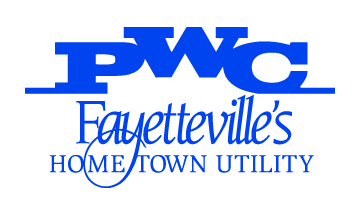 December 8, 2022TO:                  All Prospective BiddersFROM:           Trent Ensley, Procurement ManagerSUBJECT:     ADDENDUM NO. 4PWC2223021– RE-ADVERTISEMENT Replace Standby Power Generator at the Cross Creek Water Reclamation FacilityThe Specifications and Bid Documents are hereby modified or clarified per the attached documents.Bidders are hereby informed that the advertisement for Replace Standby Power Generator at the Cross Creek Water Reclamation Facility Contract is hereby re-advertise with a new bid opening date of Friday, December 16, 2022, at 2:00 p.m. local time, at the original scheduled location Fayetteville Public Works Commission, PWC Operation Complex, near the visits entrance. The foregoing changes or clarifications shall be incorporated in the original Bid Documents and a signed copy of this Addendum No. 4 shall accompany the bid to acknowledge the bidder’s receipt and familiarly with the changes and/or clarifications.TE:tkeAcknowledgementCompany 	By 	Date 	